§1210.  Charges after free trial period1.  Definitions.  As used in this chapter, unless the context otherwise indicates, the following terms have the following meanings.A.  "Established business relationship" means a prior or existing relationship formed by a voluntary 2-way communication between a seller and a consumer with an exchange of consideration on the basis of the consumer's purchase from or transaction with the seller within the 18 months immediately preceding the date of a free offer.  [PL 2009, c. 502, §1 (NEW).]B.  "Free offer" means an offer of a rebate or of products or services without cost to a consumer by a seller under which, as a result of accepting the rebate, products or services, the consumer is required to contact the seller to avoid incurring a financial obligation for receiving additional products or services.  [PL 2009, c. 502, §1 (NEW).][PL 2009, c. 502, §1 (NEW).]2.  Prohibition.  A seller may not make a free offer to a consumer in the State unless, at the time the consumer agrees to the free offer:A.  The seller obtains directly from the consumer information necessary for billing the consumer; and  [PL 2009, c. 502, §1 (NEW).]B.  The seller provides the consumer with clear and conspicuous information regarding the terms of the free offer, including any additional financial obligations that may be incurred as a result of accepting the free offer.  [PL 2009, c. 502, §1 (NEW).][PL 2009, c. 502, §1 (NEW).]SECTION HISTORYPL 2001, c. 210, §1 (NEW). PL 2001, c. 471, §E1 (AMD). PL 2009, c. 502, §1 (RPR). The State of Maine claims a copyright in its codified statutes. If you intend to republish this material, we require that you include the following disclaimer in your publication:All copyrights and other rights to statutory text are reserved by the State of Maine. The text included in this publication reflects changes made through the First Regular and First Special Session of the 131st Maine Legislature and is current through November 1, 2023
                    . The text is subject to change without notice. It is a version that has not been officially certified by the Secretary of State. Refer to the Maine Revised Statutes Annotated and supplements for certified text.
                The Office of the Revisor of Statutes also requests that you send us one copy of any statutory publication you may produce. Our goal is not to restrict publishing activity, but to keep track of who is publishing what, to identify any needless duplication and to preserve the State's copyright rights.PLEASE NOTE: The Revisor's Office cannot perform research for or provide legal advice or interpretation of Maine law to the public. If you need legal assistance, please contact a qualified attorney.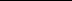 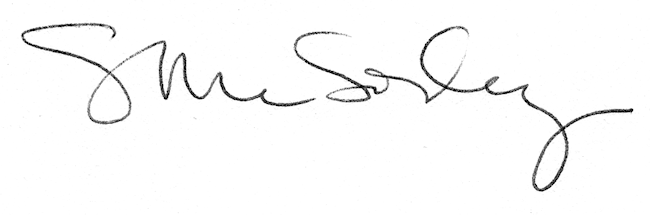 